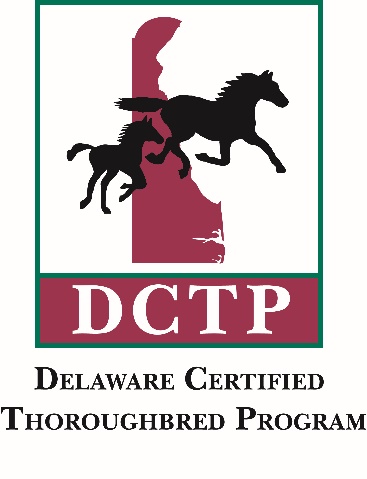 Delaware Certified List –2019 Midlantic Fall Yearlings Sale – Sept 30 – Oct 1List By Hip #Hip #6 Alottalute -Street Magician, ch, f – Becky Davis – Barn B-CHip #11 Andean – Bernardini,b, c. – CandyLand – Barn I-JHip #17 Apple Pie Baby – Liam’s Map,gr/rn,f – CandyLand – Barn I-J	Hip #20 As Long as Ittakes-Mosler,b,f – Bill Reightler – Barn I-JHip #22 Avani Force – Bullsbay,b, f – Marshall Silverman – Barn J-KHip #41 Bombshell Babe – Uncle Lino, gr/rn,c – Northview Stallion Station – Barn C-DHip #42 Boyd’s Bargain – Imagining,ch, c – CandyLand – Barn I-JHip #60 Citzen Emma – Cross Traffic, gr/rn,c – CandyLand – Barn I-JHip #77 D D Renegade – Cinco Charlie,drkb/b, c – CandyLand Barn I-JHip #101 E Dubai’s Humor – Imagining, ch, c – Bill Reightler Barn I-JHip #114 Figlia D’Oro – Imagining,b, c – CandyLand Barn I-JHip #115 Final Humor – Mosler,b, c – Bill Reightler Barn I-JHip # 133 Frivolous Flo – Upstart,b, f – CandyLand Barn I-JHip #137 Gansett – Mosler b, c – Bill Reightler Barn I-JHip #158 Heart Seeker – Violence,b, f – CandyLand Barn I-JHip #169 Holy Princess – Not This Time,b, c – CandyLand Barn I-JHip # 170 Hoping for Sun – Gio Ponti – NOT DELAWARE CERTIFIEDHip # 171 Hot Fun – Mosler,b, f – Bill Reightler Barn I-JHip # 177 Irina Baranova – Imagining, b,c – Becky Davis Barn B-CHip # 235 Mountain Vow – Wicked Strong, b, f – CandyLand Barn I-JHip # 237 Mrs Vanderbilt – Honor Code,b, c – Bill Reightler Barn I-JHip #259 Patel – Mosler, gr/rn, c – Northview Stallion Station Barn B-CHip #279 Prom Queen – Bandbox,gr/rn,c – Northview Stallion Station Barn C-DHip #288 Raiders Fan – Birdstone,ch,c – Bill Reightler Barn I-JDelaware Certified List –2019 Midlantic Fall Yearlings Sale – Sept 30 – Oct 1Hip #295 Rebel Lady – Soaring Empire, drkb/b, f – Marshall Silveman Barn J-KHip #296 Red Bank Robin – Weigelia,b, f – WynOaks Farm Barn KHip #306 R Icee One – Violence, drkb,f – CandyLand Barn I-J	Hip #318 Ruby Rubles – Gemologist,ch, f – CandyLand Barn I-JHip #323 San Gregoria – Bullsbay,drkb/b,c – Northview Stallion Station Barn C-DHip #342 Silver Heart – Liam’s Map,gr/rn,f – CandyLand Barn I-JHip #346 Slow and Steady – Buffum, b, f – CandyLand Barn I-JHip #352 Spanish Dream – Buffum,drkb/b,c – Northview Stallion Station Barn C-DHip #357 Steady N Love – Shackleford,b, c – CandyLand Barn I-JHip #369 Tasha’s Moon – Into Mischief,b, f – CandyLand Barn I-JHip #375 Thrill Seeker – Lookin at Lucky, ch, c – La Rain Farm Barn BHip #379 Toasty – Palace Malice,drkb/b,f – CandyLand Barn I-JHip #381 Top Coat – Imagining,drkb/b, f – Becky Davis Barn B-CHip #403 Winds of Change – Mshawish,ch, c – CandyLand Barn I-JHip #408 Yolie’s Choice – Exaggerator, drkb/b,f – CandyLand Barn I-J